 (กรณีไม่ได้สำรองจ่าย)                      ตัวอย่างแบบฟอร์มค่าเช่าอินเตอร์เน็ตความเร็วสูง ในกรณีวงเงินไม่ถึง 5,000  บาทต่อ 1 เดือนไม่ต้องลง e-GP ให้ทำ 1 เดือนต่อ 1 ชุดต้องทำซอทุกเดือนจะต้องทำ 6 ซอ                   		บันทึกข้อความส่วนราชการ  โรงเรียน.............................................................................................................................  ที่………………………………….………. 			วันที่ …………………………………………………..……………เรื่อง   รายงานขอเช่าสัญญาณอินเทอร์เน็ตเรียน   ผู้อำนวยการโรงเรียน..................................................	ด้วย โรงเรียน................................................. มีความจำเป็นที่จะดำเนินการขออนุมัติเช่าบริการอินเตอร์เน็ตความเร็วสูงตามพระราชบัญญัติการจัดซื้อจัดจ้างและการบริหารพัสดุภาครัฐ พ.ศ.2560 มาตรา 96 (4) และระเบียบกระทรวงการคลังว่าด้วยการจัดซื้อจัดจ้างและการบริหารพัสดุภาครัฐ พ.ศ.  รายงานขอจ้างดังนี้		1. เหตุผลและความจำเป็นที่จะต้องเช่า		    ด้วยโรงเรียน..........................................  มีความจำเป็นต้องเช่าสัญญาณอินเทอร์เน็ตเพื่อใช้ในการดำเนินการด้านสารสนเทศ การเผยแพร่ข้อมูลข่าวสารด้านการจัดทำรายงาน การเบิกจ่ายงบประมาณผ่าน GFMI,  e-GP และการติดต่อข่าวสารในระบบสารสนเทศระหว่างหน่วยงานต่าง ๆ โดยการนำส่งข้อมูลดังกล่าวต้องเป็นอินเตอร์เน็ตความเร็วสูง		2. รายละเอียดของพัสดุที่เช่า		- เป็นการเช่าสัญญาณอินเทอร์เน็ต ความเร็ว อัตรา Download………Mbps และ Upload ……… Mbps อัตราค่าบริการเดือนละ................ บาท ระยะเวลาการเช่า...........1........เดือน รวมเป็นเงินทั้งสิ้น....................บาท (......................................)  		3. ราคามาตรฐานหรือราคากลางของทางราชการ หรือราคาที่เคยซื้อหรือจ้างครั้งหลังสุดภายในระยะเวลา  2  ปีงบประมาณ		ราคามาตรฐานต่อเดือน  จำนวน........................บาท (.....................................................) 		4. วงเงินที่จะเช่า		    เงินงบประมาณรายจ่ายประจำปี พ.ศ.2561  จำนวน.....................บาท (..........................................)    		5. กำหนดเวลาที่ต้องการใช้พัสดุนั้น หรือให้งานนั้นแล้วเสร็จ		    กำหนดเวลาส่งมอบทุกสิ้นเดือน                                                                                                                   /6. วิธี.......-2-                6. วิธีที่จะเช่าแลเหตุผลที่ต้องเช่า  	ดำเนินการตามระเบียบกระทรวงการคลังว่าด้วยการจัดซื้อจัดจ้างและการบริหารพัสดุภาครัฐ พ.ศ.2560  	7. หลักเกณฑ์การพิจารณาคัดเลือกข้อเสนอโดยใช้เกณฑ์ราคา	8. ข้อเสนออื่น ๆ   	เห็นควรลงนามในคำสั่งแต่งตั้งคณะกรรมการกำหนดรายละเอียดการเช่าสัญญาณอินเทอร์เน็ตและผู้ตรวจรับพัสดุหรืองานจ้าง ตามระเบียบกระทรวงการคลังว่าด้วยการจัดซื้อจัดจ้างและการบริหารพัสดุภาครัฐ พ.ศ.2560 ดังนี้	จึงเรียนมาเพื่อโปรดพิจารณาอนุมัติ ให้ดำเนินการเช่าสัญญาณอินเทอร์เน็ต         (ลงชื่อ)........................................เจ้าหน้าที่           (ลงชื่อ).....................................หัวหน้าเจ้าหน้าที่                 (........................................)                             (.....................................)                                                            -เห็นชอบ                                                             -อนุมัติ                                           (ลงชื่อ).....................................................                                                   (....................................................)                                           ตำแหน่งผู้อำนวยการโรงเรียน....................................................แนบใบเสนอราคาและเอกสารทั้งหมดของผู้ให้เช่า+                                                                                           (                                 )			ผู้อำนวยการโรงเรียน...................................................................................ข้อกำหนดรายละเอียดการเช่าสัญญาณอินเทอร์เน็ต (ตามตัวอย่างที่กลุ่มแผ่นแจ้งตามตัวอย่างข้างล่าง โดยให้คณะกรรมการกำหนดรายละเอียดการเช่าสัญญาณอินเทอร์เน็ตเซ็นทุกคน)1........................................................................................................................................2............................................................................................................................................3.........................................................................................................................................                     ..............................ประธานกรรมการ       (                          )                     ..............................กรรมการ         (                          )                     ..............................กรรมการ         (                          )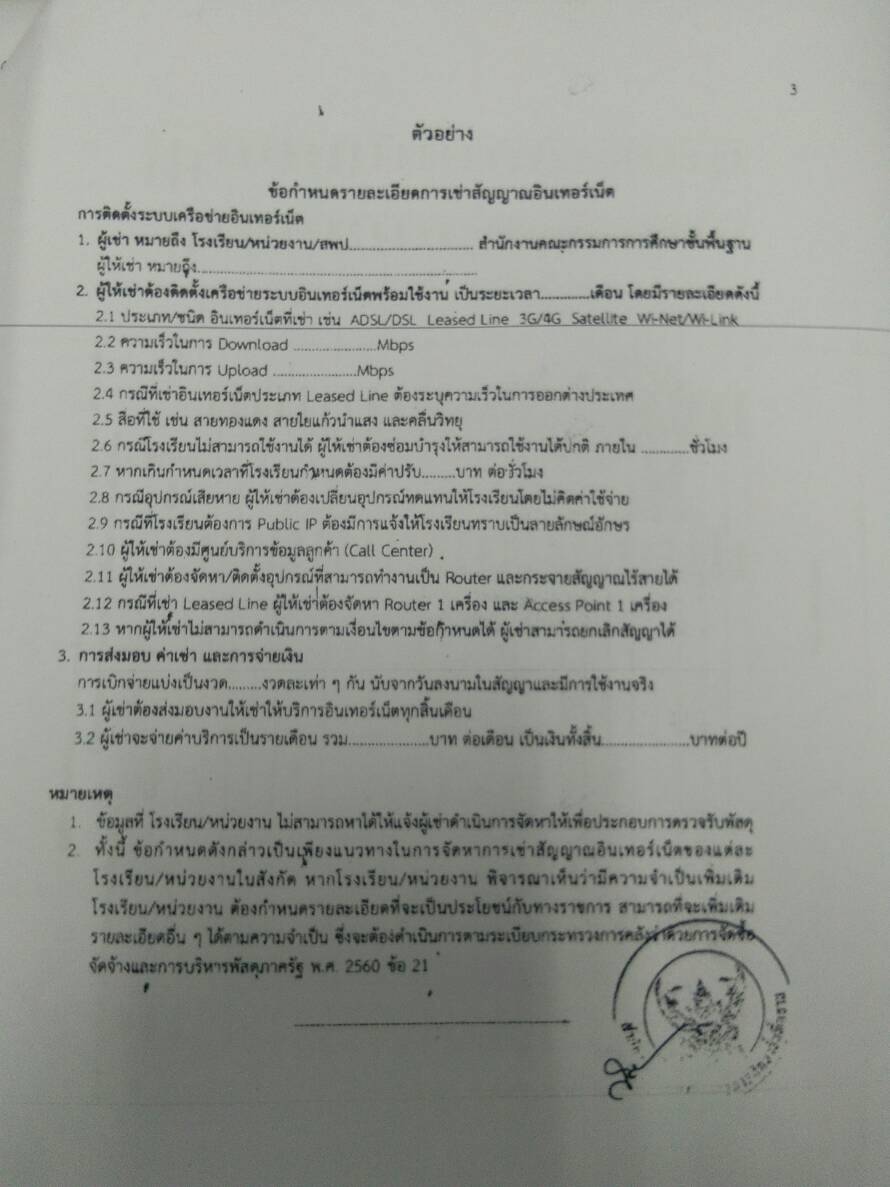                    		บันทึกข้อความส่วนราชการ  โรงเรียน.............................................................................................................................  ที่………………………………….………. 			วันที่ …………………………………………………..……………เรื่อง   รายงานผลการจัดรายละเอียดการเช่าสัญญาณอินเทอร์เน็ตของคณะกรรมการกำหนดรายละเอียดการเช่าสัญญาณอินเทอร์เน็ตเรียน ผู้อำนวยการโรงเรียน.........................เรื่องเดิม	ตามที่โรงเรียน...................................ได้รับจัดสรรงบประมาณค่าเช่าสัญญาณอินเทอร์เน็ตจากสำนักงานเขตพื้นที่การศึกษาประถมศึกษาเชียงใหม่ เขต 5 จำนวน..............บาท จำนวน  1  เดือน และได้แต่งคณะกรรมการกำหนดรายละเอียดการเช่าสัญญาณอินเทอร์เน็ต ตามคำสั่งโรงเรียน............. ที่............................ลงวันที่............ นั้นข้อเท็จจริง	คณะกรรมการฯ ได้จัดทำรายละเอียดการเช่าสัญญาณอินเทอร์เน็ต ซึ่งการจัดทำรายละเอียดเช่าสัญญาณอินเทอร์เน็ตตามหนังสือหนังสือสำนักงานคณะกรรมการการศึกษาขั้นพื้นฐาน ด่วนที่สุด ที่ ศธ 04005/ว981   ลงวันที 6 พฤศจิกายน 2561 	จึงเรียนมาเพื่อโปรดอนุมัติให้ใช้รายละเอียดการเช่าสัญญาณอินเทอร์เน็ต						.....................................ประธานกรรมการ                                                                (                           )						.....................................กรรมการ                                                                (                          )						......................................กรรมการ					           (                          )อนุมัติ......................................ผู้อำนวยการโรงเรียน..........(                            )   (ลงชื่อ)...............................................เจ้าหน้าที่พัสดุ   (ลงชื่อ)................................................หัวหน้าเจ้าหน้าที่พัสดุ                                                                     - เห็นชอบ						  - อนุมัติ    (ลงชื่อ)..........................................................                                                                                           (                           )				                                             ผู้อำนวยการโรงเรียน............                                                                            (                                        )				                         ผู้อำนวยการโรงเรียน..................................ข้อกำหนดรายละเอียดการเช่าสัญญาณอินเทอร์เน็ต (ตามที่คณะกรรมการกำหนดรายละเอียดการเช่าสัญญาณอินเทอร์เน็ตจัดทำ)              1........................................................................................................................................2............................................................................................................................................              3.........................................................................................................................................                                                                                         (ผอ.ร.ร.เซ็น)                                                                                         (ผู้ให้เช่าเซ็น)แนบเอกสารใบส่งมอบงานหรือใบส่งของและรายงานการประชุมกรรมการตรวจรับ (ถ้ามี)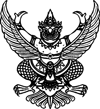 คำสั่ง โรงเรียน...................................คำสั่ง โรงเรียน...................................คำสั่ง โรงเรียน...................................ที่  ............./๒๕๖2 ที่  ............./๒๕๖2 ที่  ............./๒๕๖2 เรื่อง แต่งตั้ง คณะกรรมการกำหนดรายละเอียดการเช่าสัญญาณอินเทอร์เน็ตเรื่อง แต่งตั้ง คณะกรรมการกำหนดรายละเอียดการเช่าสัญญาณอินเทอร์เน็ตเรื่อง แต่งตั้ง คณะกรรมการกำหนดรายละเอียดการเช่าสัญญาณอินเทอร์เน็ต
                  ด้วย โรงเรียน................................. มีความประสงค์จะ เช่าสัญญาณอินเทอร์เน็ต โดยวิธีเฉพาะเจาะจง  และเพื่อให้การดำเนินการดังกล่าวเป็นไปด้วยความเรียบร้อย เป็นไปตามระเบียบกระทรวงการคลังว่าด้วยการจัดซื้อจัดจ้างและการบริหารพัสดุภาครัฐ พ.ศ. ๒๕๖๐ ข้อ 21  จึงขอแต่งตั้งรายชื่อต่อไปนี้เป็น คณะกรรมการกำหนดรายละเอียดการเช่าสัญญาณอินเทอร์เน็ต
                  ด้วย โรงเรียน................................. มีความประสงค์จะ เช่าสัญญาณอินเทอร์เน็ต โดยวิธีเฉพาะเจาะจง  และเพื่อให้การดำเนินการดังกล่าวเป็นไปด้วยความเรียบร้อย เป็นไปตามระเบียบกระทรวงการคลังว่าด้วยการจัดซื้อจัดจ้างและการบริหารพัสดุภาครัฐ พ.ศ. ๒๕๖๐ ข้อ 21  จึงขอแต่งตั้งรายชื่อต่อไปนี้เป็น คณะกรรมการกำหนดรายละเอียดการเช่าสัญญาณอินเทอร์เน็ต
                  ด้วย โรงเรียน................................. มีความประสงค์จะ เช่าสัญญาณอินเทอร์เน็ต โดยวิธีเฉพาะเจาะจง  และเพื่อให้การดำเนินการดังกล่าวเป็นไปด้วยความเรียบร้อย เป็นไปตามระเบียบกระทรวงการคลังว่าด้วยการจัดซื้อจัดจ้างและการบริหารพัสดุภาครัฐ พ.ศ. ๒๕๖๐ ข้อ 21  จึงขอแต่งตั้งรายชื่อต่อไปนี้เป็น คณะกรรมการกำหนดรายละเอียดการเช่าสัญญาณอินเทอร์เน็ตคำสั่ง โรงเรียน.....................................คำสั่ง โรงเรียน.....................................คำสั่ง โรงเรียน.....................................ที่  .............../๒๕๖2 ที่  .............../๒๕๖2 ที่  .............../๒๕๖2 เรื่อง แต่งตั้ง ผู้ตรวจรับพัสดุ สำหรับการเช่าสัญญาณอินเทอร์เน็ต โดยวิธีเฉพาะเจาะจงเรื่อง แต่งตั้ง ผู้ตรวจรับพัสดุ สำหรับการเช่าสัญญาณอินเทอร์เน็ต โดยวิธีเฉพาะเจาะจงเรื่อง แต่งตั้ง ผู้ตรวจรับพัสดุ สำหรับการเช่าสัญญาณอินเทอร์เน็ต โดยวิธีเฉพาะเจาะจง
                  ด้วย โรงเรียน................................. มีความประสงค์จะ เช่าสัญญาณอินเทอร์เน็ต โดยวิธีเฉพาะเจาะจง และเพื่อให้เป็นไปตามระเบียบกระทรวงการคลังว่าด้วยการจัดซื้อจัดจ้างและการบริหารพัสดุภาครัฐ พ.ศ. ๒๕๖๐ จึงขอแต่งตั้งรายชื่อต่อไปนี้เป็น ผู้ตรวจรับพัสดุ สำหรับการเช่าสัญญาณอินเทอร์เน็ต โดยวิธีเฉพาะเจาะจง
                  ด้วย โรงเรียน................................. มีความประสงค์จะ เช่าสัญญาณอินเทอร์เน็ต โดยวิธีเฉพาะเจาะจง และเพื่อให้เป็นไปตามระเบียบกระทรวงการคลังว่าด้วยการจัดซื้อจัดจ้างและการบริหารพัสดุภาครัฐ พ.ศ. ๒๕๖๐ จึงขอแต่งตั้งรายชื่อต่อไปนี้เป็น ผู้ตรวจรับพัสดุ สำหรับการเช่าสัญญาณอินเทอร์เน็ต โดยวิธีเฉพาะเจาะจง
                  ด้วย โรงเรียน................................. มีความประสงค์จะ เช่าสัญญาณอินเทอร์เน็ต โดยวิธีเฉพาะเจาะจง และเพื่อให้เป็นไปตามระเบียบกระทรวงการคลังว่าด้วยการจัดซื้อจัดจ้างและการบริหารพัสดุภาครัฐ พ.ศ. ๒๕๖๐ จึงขอแต่งตั้งรายชื่อต่อไปนี้เป็น ผู้ตรวจรับพัสดุ สำหรับการเช่าสัญญาณอินเทอร์เน็ต โดยวิธีเฉพาะเจาะจง                                                                   สั่ง ณ วันที่  ..................................                                                                    สั่ง ณ วันที่  ..................................                                                                    สั่ง ณ วันที่  .................................. เรียน   ผู้อำนวยการโรงเรียน..................................................               ขอรายงานผลการพิจารณาเช่าบริการอินเตอร์เน็ตความเร็วสูง โดยวิธีเฉพาะเจาะจง ดังนี้* ราคาที่เสนอ และราคาที่ตกลงซื้อหรือจ้าง เป็นราคารวมภาษีมูลค่าเพิ่มและภาษีอื่น ค่าขนส่ง ค่าจดทะเบียน และค่าใช้จ่ายอื่นๆ ทั้งปวง
โดยเกณฑ์การพิจารณาผลการยื่นข้อเสนอครั้งนี้ จะพิจารณาตัดสินโดยใช้หลักเกณฑ์ราคา
               โรงเรียน....................... พิจารณาแล้ว เห็นสมควรจ้างเช่าบริการอินเตอร์เน็ตความเร็วสูง  จากผู้เสนอราคาดังกล่าว
               จึงเรียนมาเพื่อโปรดพิจารณา หากเห็นชอบขอได้โปรดอนุมัติให้สั่งซื้อสั่งจ้างจากผู้เสนอราคาดังกล่าว
ประกาศโรงเรียน............................. 
เรื่อง ประกาศผู้ชนะการเสนอราคา เช่าบริการอินเตอร์เน็ตความเร็วสูง โดยวิธีเฉพาะเจาะจง
--------------------------------------------------------------------
ประกาศโรงเรียน............................. 
เรื่อง ประกาศผู้ชนะการเสนอราคา เช่าบริการอินเตอร์เน็ตความเร็วสูง โดยวิธีเฉพาะเจาะจง
--------------------------------------------------------------------               ตามที่ โรงเรียน................................ได้มีโครงการ จ้างเช่าบริการอินเตอร์เน็ตความเร็วสูง โดยวิธีเฉพาะเจาะจง  นั้น
               เช่าบริการอินเตอร์เน็ตความเร็วสูง ผู้ได้รับการคัดเลือก ได้แก่ ร้าน/บริษัท.............. โดยเสนอราคา เป็นเงินทั้งสิ้น ................... บาท (...................................) รวมภาษีมูลค่าเพิ่มและภาษีอื่น ค่าขนส่ง ค่าจดทะเบียน และค่าใช้จ่ายอื่นๆ ทั้งปวง               ตามที่ โรงเรียน................................ได้มีโครงการ จ้างเช่าบริการอินเตอร์เน็ตความเร็วสูง โดยวิธีเฉพาะเจาะจง  นั้น
               เช่าบริการอินเตอร์เน็ตความเร็วสูง ผู้ได้รับการคัดเลือก ได้แก่ ร้าน/บริษัท.............. โดยเสนอราคา เป็นเงินทั้งสิ้น ................... บาท (...................................) รวมภาษีมูลค่าเพิ่มและภาษีอื่น ค่าขนส่ง ค่าจดทะเบียน และค่าใช้จ่ายอื่นๆ ทั้งปวงประกาศ ณ วันที่  .........................................ใบตรวจรับการจัดซื้อ/จัดจ้างใบตรวจรับการจัดซื้อ/จัดจ้างวันที่ .................................
                            ตามหนังสือสัญญาเลขที่ ....................... ลงวันที่ ..................... โรงเรียน......................... ได้ตกลง เช่าสัญญาณอินเทอร์เน็ต สำหรับโครงการ เช่าสัญญาณอินเทอร์เน็ต  โดยวิธีเฉพาะเจาะจง เป็นจำนวนเงินทั้งสิ้น ....................... บาท (...............................................) 
                            คณะกรรมการตรวจรับพัสดุ ได้ตรวจรับงาน แล้ว ผลปรากฎว่า
                            ตามหนังสือสัญญาเลขที่ ....................... ลงวันที่ ..................... โรงเรียน......................... ได้ตกลง เช่าสัญญาณอินเทอร์เน็ต สำหรับโครงการ เช่าสัญญาณอินเทอร์เน็ต  โดยวิธีเฉพาะเจาะจง เป็นจำนวนเงินทั้งสิ้น ....................... บาท (...............................................) 
                            คณะกรรมการตรวจรับพัสดุ ได้ตรวจรับงาน แล้ว ผลปรากฎว่า                            ผลการตรวจรับ
                             ถูกต้อง
                                      ครบถ้วนตามสัญญา
                                      ไม่ครบถ้วนตามสัญญา                            ผลการตรวจรับ
                             ถูกต้อง
                                      ครบถ้วนตามสัญญา
                                      ไม่ครบถ้วนตามสัญญา                            ค่าปรับ
                             มีค่าปรับ
                             ไม่มีค่าปรับ                            ค่าปรับ
                             มีค่าปรับ
                             ไม่มีค่าปรับ(ลงชื่อ)......................................ผู้ตรวจรับ 

เรียน   หัวหน้าฝ่ายการเงินและบัญชี                        โรงเรียน.................... ขอส่งเอกสารเพื่อเบิกจ่ายเงิน ตามที่ โรงเรียน..................... ได้เช่าสัญญาณอินเทอร์เน็ต โดยวิธีเฉพาะเจาะจง กับ ร้าน/บริษัท............... เป็นเงินทั้งสิ้น ................. บาท (........................) ซึ่งได้เป็นราคารวมภาษีมูลค่าเพิ่มแล้ว ตามหนังสือสั่งซื้อสั่งจ้าง/สัญญาเลขที่ ......................... ลงวันที่ ......................... นั้น                        โรงเรียน.................... ขอส่งเอกสารเพื่อเบิกจ่ายเงิน ตามที่ โรงเรียน..................... ได้เช่าสัญญาณอินเทอร์เน็ต โดยวิธีเฉพาะเจาะจง กับ ร้าน/บริษัท............... เป็นเงินทั้งสิ้น ................. บาท (........................) ซึ่งได้เป็นราคารวมภาษีมูลค่าเพิ่มแล้ว ตามหนังสือสั่งซื้อสั่งจ้าง/สัญญาเลขที่ ......................... ลงวันที่ ......................... นั้น                        โรงเรียน.................... ขอส่งเอกสารเพื่อเบิกจ่ายเงิน ตามที่ โรงเรียน..................... ได้เช่าสัญญาณอินเทอร์เน็ต โดยวิธีเฉพาะเจาะจง กับ ร้าน/บริษัท............... เป็นเงินทั้งสิ้น ................. บาท (........................) ซึ่งได้เป็นราคารวมภาษีมูลค่าเพิ่มแล้ว ตามหนังสือสั่งซื้อสั่งจ้าง/สัญญาเลขที่ ......................... ลงวันที่ ......................... นั้น                          ผู้ตรวจรับได้ตรวจรับของถูกต้องแล้ว                           ผู้ตรวจรับได้ตรวจรับของถูกต้องแล้ว                           ผู้ตรวจรับได้ตรวจรับของถูกต้องแล้ว                           จึงเรียนมาเพื่อโปรดดำเนินการเบิกจ่ายเงินให้ต่อไป                           จึงเรียนมาเพื่อโปรดดำเนินการเบิกจ่ายเงินให้ต่อไป                           จึงเรียนมาเพื่อโปรดดำเนินการเบิกจ่ายเงินให้ต่อไป    (ลงชื่อ)...............................................เจ้าหน้าที่พัสดุ   (ลงชื่อ)................................................หัวหน้าเจ้าหน้าที่พัสดุ                                                                    - เห็นชอบ						  - อนุมัติ    (ลงชื่อ)..........................................................                                                                                           (                       )				               ผู้อำนวยการโรงเรียน....................................   (ลงชื่อ)...............................................เจ้าหน้าที่พัสดุ   (ลงชื่อ)................................................หัวหน้าเจ้าหน้าที่พัสดุ                                                                    - เห็นชอบ						  - อนุมัติ    (ลงชื่อ)..........................................................                                                                                           (                       )				               ผู้อำนวยการโรงเรียน....................................   (ลงชื่อ)...............................................เจ้าหน้าที่พัสดุ   (ลงชื่อ)................................................หัวหน้าเจ้าหน้าที่พัสดุ                                                                    - เห็นชอบ						  - อนุมัติ    (ลงชื่อ)..........................................................                                                                                           (                       )				               ผู้อำนวยการโรงเรียน....................................